МОУ Константиновская СОШПрограмма военно-патриотического клуба «Форпост»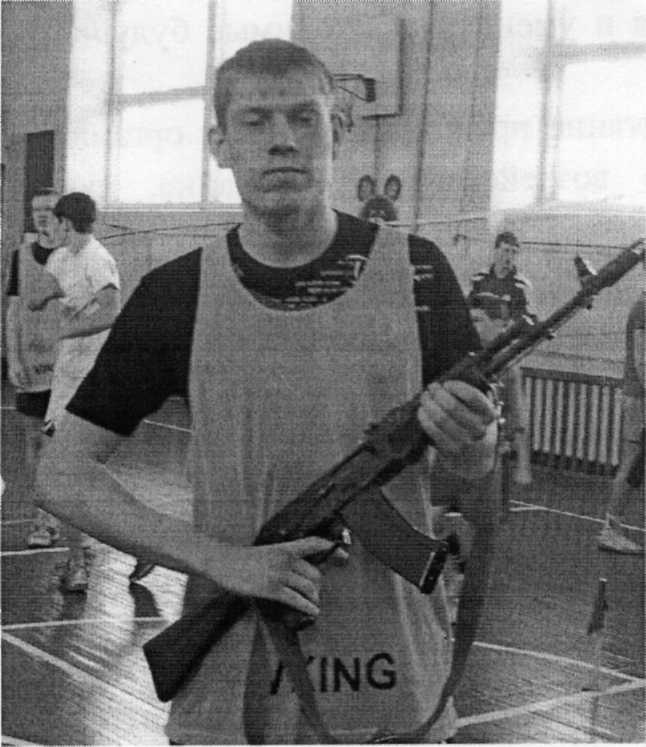 Пояснительная запискаПроблема патриотического воспитания и гражданского становления подрастающего поколения - одна из актуальных задач государства и общества. В Национальной доктрине образования в Российской Федерации определена не только государственная политика в области образования, но и дан социальный заказ государства на воспитание человека с активной жизненной позицией, трудолюбивого и высоконравственного, патриота своей Родины, уважающего права и свободы личности, традиции и культуру других народов, проявляющего национальную и религиозную терпимость.Обществу нужны здоровые, мужественные, смелые, инициативные, дисциплинированные, грамотные люди, которые были бы готовы работать и учиться на его благо. Поэтому особое место в воспитании подрастающего поколения отводится воспитанию патриотизма, чувства любви к Родине.Патриотизм - система ценностей, которыми располагает человек и общество; важнейший духовно-нравственный фактор сохранения общественной стабильности, независимости и безопасности государства.В связи с этим на базе МОУ Константиновская СОШ создается военно-патриотический клуб «Форпост», в котором подростки приобретут нравственные, морально-психологические и физические качества, а также специальные профессиональные знания и умения, необходимые будущему защитнику Отечества, гражданину, патриоту.Патриотическое воспитание представляет собой организованный и непрерывный процесс педагогического воздействия на сознание, чувства, волю, психику и физическое развитие учащихся. Поэтому работа по военно-патриотическому воспитанию должна проводиться комплексно, что позволит подростку усилить свою ориентацию на развитие интересов и способностей, укрепить здоровье, овладеть военно-прикладными видами спорта.Участниками военно-патриотического клуба «Форпост» являются дети и подростки 12-16 лет. Возглавляет клуб Рязанский Александр Геннадьевич -преподаватель-организатор ОБЖ МОУ Константиновская СОШ, майор милиции.Воспитателем в клубе является Какорина Валентина Ефимовна, учитель истории Константиновской школы.Структура Клуба:     Военно-патриотический клуб «Форпост» имеет открытую структуру и существует на принципах добровольности. Все решения принимаются на Совете Клуба, который проводится не реже одного раза в месяц.В Совет Клуба входят 4 человека: руководитель клуба, воспитатель клуба, командир и комиссар. управления военно-патриотического клуба является Общее Собрание, которое созывается не реже одного раза в год.В своей деятельности члены военно-патриотического клуба «Форпост» руководствуются нормативно-правовыми документами:Конституцией и законами Российской Федерации;Законом «Об образовании»;Конвенцией ООН «О правах ребенка»;Уставом клуба;Решениями Совета клуба.Основными принципами деятельности военно-патриотического клуба являются:   •   принцип добровольности; • . принцип взаимодействия;принцип учета индивидуальных и возрастных особенностей;принцип преемственности;принцип равноправия и сотрудничества;принцип гласности;принцип самостоятельности;принцип ответственности;принцип коллективности;принцип ответственности за собственное развитие.ЦЕЛИ И ЗАДАЧИ КЛУБАЦЕЛЬ: создание условий, способствующих патриотическому, физическому, интеллектуальному и духовному развитию личности юного гражданина России, его гражданских качеств.ЗАДАЧИ:подготовить подрастающее поколение к военной службе и воспитание уважения к Российской Армии;сформировать в сознании детей духовные традиции России с четкой фиксацией в сознании ребенка таких понятий, как: Родина, Отечество, Отчизна, Родной край, Гражданин, Патриот, Герой, Ветеран войны и труда;воспитание гражданственности, патриотизма и любви к Родине;воспитание бережного отношения к героическому прошлому нашего народа, землякам; их истории и культуре; Изучение истории Малой Родины.физическое и духовно-нравственное развитие детей и подростков.ОРГАНИЗАЦИЯ ДЕЯТЕЛЬНОСТИ КЛУБА     Деятельность клуба осуществляется на базе МОУ Константиновская СОШ. К деятельности клуба привлекаются работники правоохранительных органов, погранзаставы, учителя школ, работники краеведческого музея, работники военкомата, знаменитые земляки, ветераны Великой Отечественной войны и труженики тыла.Основные формы работы клуба:учебные занятия (строевая подготовка, огневая подготовка, уставы)соревнования;смотры;конкурсы;слеты;конференции;экскурсии;экспедиции;исследовательская и поисковая работа;клубные встречи;издательская деятельность;походы;игры;турниры;спортивные часы;хоровое пение;шахматы;НАПРАВЛЕНИЯ ДЕЯТЕЛЬНОСТИ КЛУБА 1. Основы военной и специальной подготовки.Данное направление ориентировано на формирование правильного представления о роли государства в сфере обороны, о Вооруженных силах, о назначении боевой * техники, о воинской службе, о жизни и быте военнослужащих, об их правах и обязанностях; готовности освоить военно-техническую специальность.           Содержание:изучение правовых основ военной службы (Законы РФ, Уставы ВС РФ);огневая подготовка;строевая подготовка;топографическая подготовка;кинология и следопытство; встречи с ветеранами войны и труда; военно-спортивные праздники и игры;встречи с выпускниками, проходящими службу в ВС РФ, МВД, ФСБ, МЧС и др.; торжественные построения у памятных мест;проведение «Недели воинской Славы», «Вахты Памяти», «Дня памяти павших» и др.;тематические сборы, конференции, викторины по ратной истории Отечества;смотры.        2. ОБЖ (самосохранение, оборона, спасение)Каждый гражданин нашей страны, в том числе и подросток, в случае чрезвычайных ситуаций должен быть готов защитить себя, товарища, родных и близких, оказать посильную помощь пострадавшим. Целью данного направления является освоение детьми и подростками правил безопасного поведения в повседневной жизни и обеспечение физической готовности к действиям в чрезвычайных ситуациях и экстремальных условиях.                Содержание:основы безопасности в экстремальных ситуациях;преодоление   препятствий   (преодоление    различных   полос препятствий индивидуально и в составе группы);силовая   подготовка   (различные   упражнения   на   перекладине, силовые упражнения);основы рукопашного боя;ориентировка на местности.Летопись родного края.Изучение истории родной земли, истории нашего Отечества, боевых, трудовых и культурных традиций, устоев народа было и остается важнейшим направлением в воспитании у детей и подростков патриотизма, чувства любви к нашей великой Отчизне, к малой и большой Родине. Соприкасаясь с историей родного края, подрастающее поколение приобщается к трудовому и ратному подвигу земляков, равняется на лучших, учится беззаветному служению Отечеству на героических примерах жизни и деятельности наших предков, дедов и отцов.Содержание:изучение истории родной земли, истории нашего Отечества, жизни и деятельности земляков;выявление, собирание и введение в научный оборот краеведческих материалов об утраченных памятниках материальной и духовной культуры;изучение культурного наследия и творчества жителей родного края;изучение военной истории на местном краеведческом материале, увековечение памяти земляков;изучение военной и государственной символики;изучение истории Великой Отечественной войны краеведческими средствами;формирование банков краеведческих данных;поисковая работа.ОЖИДАЕМЫЕ РЕЗУЛЬТАТЫВ результате реализации данной программы:участники военно-патриотического клуба достигнут общекультурного уровня образования по истории родного края, овладеют основами научно-исследовательской деятельности, культурой мышления, оформления и защиты исследовательской работы;члены клуба освоят правила безопасного поведения в повседневной жизни, принципы здорового образа жизни, способы самообороны и самосохранения, подготовятся к действиям в чрезвычайных   ситуациях   и экстремальных условиях;у детей и подростков сформируется потребность в регулярных занятиях физической культурой, воспитание осмысленного отношения к ним как способу самореализации и личностно значимому проявлению человеческих способностей;компенсируются отсутствующие в основном образовании знания, умения и навыки в области краеведения, физкультуры, медицины, спорта, военной подготовки;